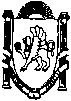 ______________________________________________________________________________________________________________________ПОСТАНОВЛЕНИЕот «11» октября 2017 года          № 454/17                  с.   МирноеО внесении изменений  и дополнений в постановление администрации Мирновского сельского  поселения  Симферопольского района Республики Крым от  28.05.2015 года № 137/3/15 «Об утверждении административного регламента предоставления муниципальной услуги «Выдача справок (с места жительства, о составе семьи, иных справок)»В соответствии с Федеральным законом от 27.07.2010 № 210-ФЗ «Об организации предоставления государственных и муниципальных услуг», Федеральным законом от 06.10.2003 № 131-ФЗ «Об общих принципах организации местного самоуправления в Российской Федерации», решением Мирновского сельского совета от 18.02.2015 г. № 64/15 «О разработке и утверждении административных регламентов предоставления муниципальных услуг исполнительным органом муниципального образования Мирновского сельского поселения Симферопольского района Республики Крым», Уставом Мирновского сельского поселения, администрация Мирновского сельского поселения, -ПОСТАНОВЛЯЕТ:	1. В Административный регламент предоставления муниципальной услуги «Выдача справок (с места жительства, о составе семьи, иных справок), утвержденный постановлением администрации Мирновского сельского  поселения  Симферопольского района Республики Крым от  28.05.2015 года № 137/3/15 (далее – Административный регламент) внести следующие изменения и дополнения:	1.1. Раздел 2 дополнить пунктом 2.13. следующего содержания:	«2.13. 2.9. Запрещается требовать от заявителя:	- представления документов и информации или осуществления действий, представление или осуществление которых не предусмотрено нормативными правовыми актами, регулирующими отношения, возникающие в связи с предоставлением муниципальной услуги;	- представления документов и информации, которые в соответствии с нормативными правовыми актами Российской Федерации, нормативными правовыми актами Республики Крым, муниципальными правовыми актами, находятся в распоряжении государственных органов,  органов местного самоуправления и  (или) подведомственных им организациях, участвующих в предоставлении государственных или муниципальных услуг, за исключением документов, указанных в части 6 статьи 7 Федерального закона от 27.07.2010 № 210-ФЗ».»	1.2. Раздел 2 дополнить пунктом 2.14. следующего содержания:	«2.14. Должностное лицо, ответственное за предоставление  муниципальной услуги, в течение трех дней после получения заявления о предоставлении муниципальной услуги, при необходимости вправе направлять межведомственный запрос в соответствующие органы государственной власти, органы местного самоуправления в соответствии  с требованиями статьи 7.2 Федерального закона от 27 июля 2010 года № 210-ФЗ «Об организации предоставления государственных и муниципальных услуг».	Должностное лицо  в течение 5 рабочих дней со дня направления межведомственного запроса обязан в письменной форме уведомить заявителя (заявителей) о приостановлении предоставления муниципальной услуги, в связи с направлением межведомственного запроса и об основаниях принятия такого решения.	Заявитель (заявители) вправе самостоятельно представить дополнительные доказательства подлинности документов и достоверности содержащихся в них сведений.	Ответ органа государственной власти или органа местного самоуправления на межведомственный запрос, свидетельствующий об отсутствии документа и (или) информации, необходимых для предоставления муниципальной услуги, является основанием для  отказа в предоставлении муниципальной услуги.».	1.3. В Разделе 5 пункт 5.11. изложить в следующей редакции:	«5.11. Жалоба, поступившая в орган, предоставляющий муниципальную услугу, подлежит рассмотрению в течение пятнадцати рабочих дней со дня ее регистрации, а в случае обжалования отказа органа, предоставляющего  муниципальную услугу, должностного лица органа, предоставляющего муниципальную услугу, в приеме документов у заявителя либо в исправлении допущенных опечаток и ошибок или в случае обжалования нарушения установленного срока таких исправлений - в течение пяти рабочих дней со дня ее регистрации.». 2. Опубликовать настоящее решение на информационных стендах в администрации Мирновского сельского поселения, а также на официальном сайте в информационно-телекоммуникационной сети Интернет: http://mirnoe-crimea.ru3. Решение вступает в силу со дня, следующего за днем его официального опубликования (обнародования).4. Контроль за исполнением настоящего постановления оставляю за собой.ВрИО главы администрации Мирновского сельского поселения 				Шведов О.С.